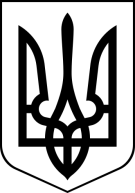 УКРАЇНАЗакарпатська областьУправлінняміськогогосподарствам.МукачевеМУКАЧІВСЬКЕ МІСЬКЕ КОМУНАЛЬНЕ ПІДПРИЄМСТВО«ЦЕНТР КОНТРОЛЮ ЗА ТВАРИНАМИ»вул.Рауля Валенберга,52, м.Мукачево, Закарпатська обл.,89600, тел.:(095)5772303E-mail: mmkpckt@mukachevo-rada.gov.ua,https://controlanimals.jimdofree.com, код ЄДРПОУ 38456282Звіт за проведену роботу в період2021 рік.Мукачівське міське комунальне підприємство «Центр контролю за тваринами» надає звіт про виконану роботу за звітній період.В пункті тимчасової перетримки тварин утримувалось  в середньому61 тварина на суму1 295 721, 13грн.Тварини годувались вчасно й в повному обсязі, а в зимній період норми кормів збільшено вдвічі. Стерилізовано72 тварини на  суму 62 880,00грн.Проведено понад 180 вакцинацій тварин від безпечних та зоонозних інфекцій.Вилучено з вулиць 176 безпритульних тварин.118 прилаштовано тварини  до нових власників.За звітній період, 59 тварин регіону було зареєстровано в електронній базі animal-id.За участі ММКП «Центр контролю за тваринами», спільно з державною ветеринарною установою було організовано проведення в рамках державної програми, безкоштовну вакцинацію від сказу у різних районах міста  та в селах ТГ.Проведено монтажно-зварювальні роботи для облаштування місць для цуценят (10 місць). Встановлено дах над вольєрами для цуценят,  №3та №4.Проведено санітарну побілку вольєрів та планову дегельмінтизацію тварин.Регулярно проводились тематичні екскурсії в пункті тимчасової перетримки твариндля  школярів та студентів навчальних закладів міста.Через засоби масової інформації, соціальні мережі, проводилась робота по  висвітленню  питання щодо дотримання правил утримання тварин, недопустимість викидання приплоду хатніх тварин на вулиці міста та про відповідальність за такі дії.В пункті тимчасової перетримки тварин щоденно проводилось прибирання вольєрів та систематична відкачка дощових та талих вод.   За звітній період були залучені кошти від третіх осіб в якості благодійних внесків та надані послуг на  суму 38 347,77грн., які були спрямовані на покращення умов перебування тварин в ММКП «Центр контролю за тваринами». В співпраці з мешканцями міста, було організовано проведення стерилізацій понад 20 безпритульних тварин за кошт небайдужих громадян, що вказує на значний прогрес у сприйнятті населенням територіальної громади, розуміння необхідності зменшення  чисельності безпритульних тварин гуманним методом.Чисельність безпритульних тварин в Мукачівській ТГ за звітній період збережена на низькому рівні.Заборгованість з виплат заробітної плати та по розрахункам з контрагентами станом на 31.12.2021 року відсутня.Згідно даних епідеміологічної лабораторії, за 2021 рік на території Мукачівської територіальної громади, було зафіксовано  83 покусів людей собаками , з них 24 випадків – невідомими та 59 випадків – хатніми тваринами.ДиректорММКП « Центр контролю за тваринами»         -----------------  Кость Є.Я.